Муниципальное бюджетное общеобразовательное учреждениеИгринская средняя общеобразовательная школа №1Тема: «Другие способы ориентирования».География, 5 класс.Автор разработки:Мансурова Вера  Эдуардовна, учитель географии МБОУ   Игринской СОШ №1Удмуртской РеспубликиАвтор разработки: Мансурова Вера Эдуардовна, учитель географии МБОУ Игринской СОШ №1.Общая часть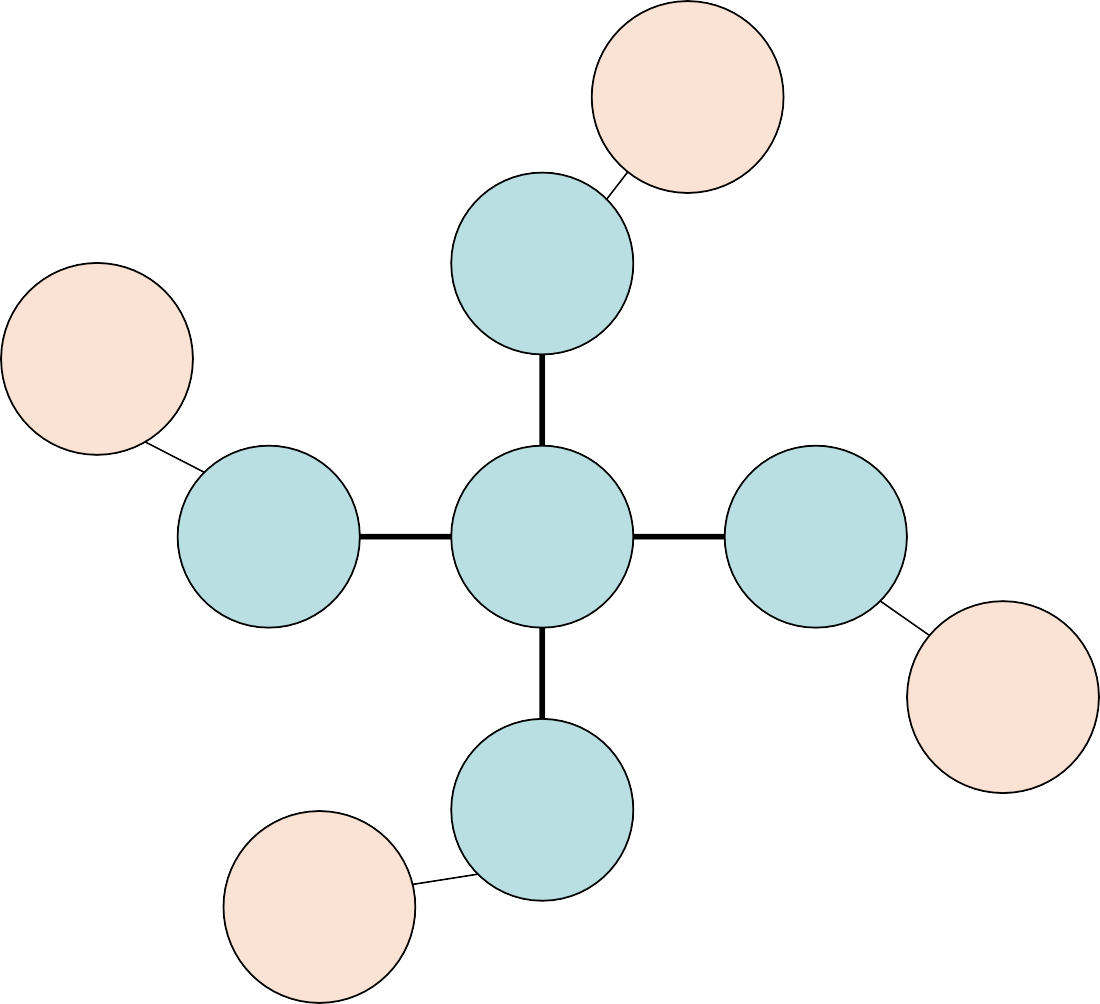 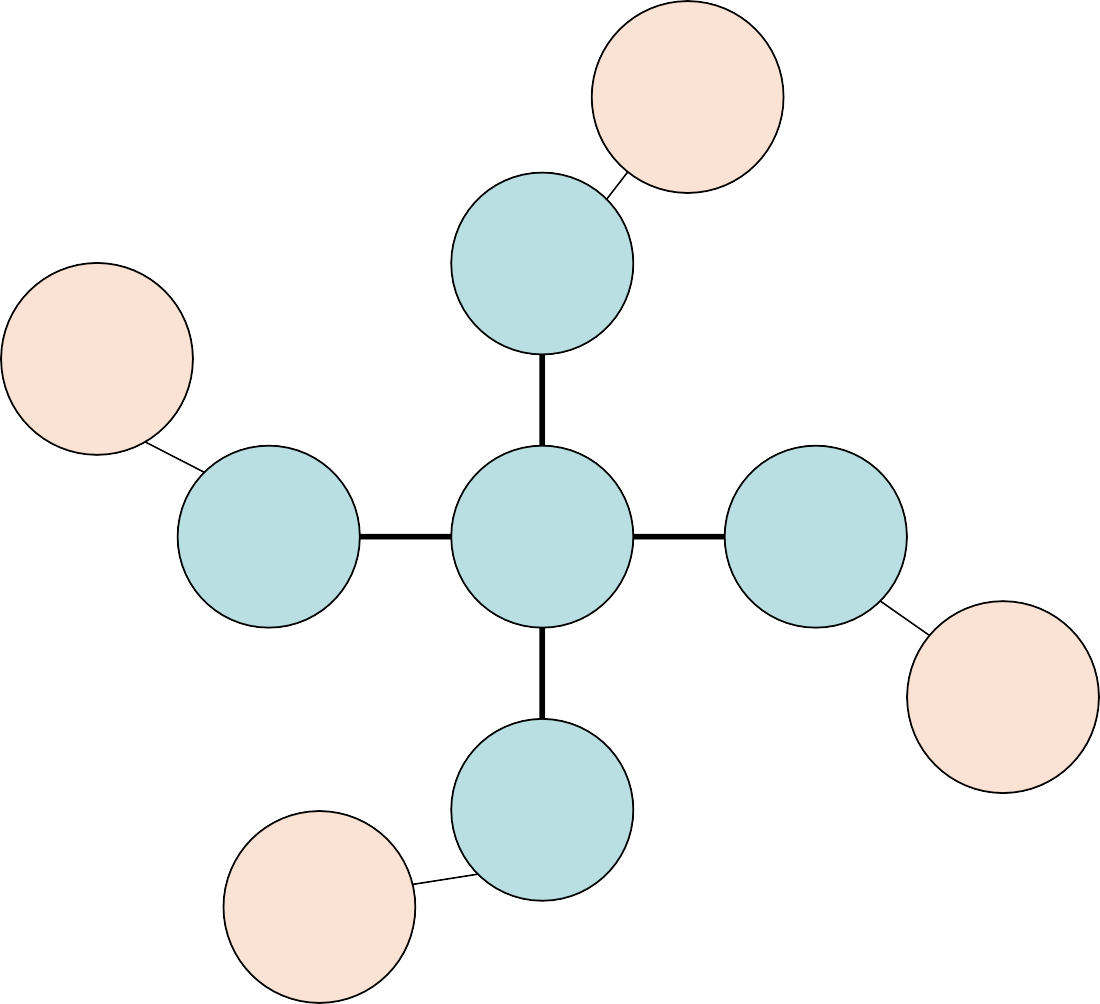 ПредметКлассТема урокаТема урокаТема урокаТема урокаГеография5Другие способы ориентирования.Другие способы ориентирования.Другие способы ориентирования.Другие способы ориентирования.Используемый УМКИспользуемый УМКИспользуемый УМКИспользуемый УМКИспользуемый УМКИспользуемый УМКНазваниеНазваниеКлассКлассАвторыАвторыГеография 5 класс. Начальный курс.География 5 класс. Начальный курс.55Баринова И. И. , Плешаков А. А., Сонин Н.И.Баринова И. И. , Плешаков А. А., Сонин Н.И.Планируемые образовательные результатыПланируемые образовательные результатыПланируемые образовательные результатыПланируемые образовательные результатыПланируемые образовательные результатыПланируемые образовательные результатыПредметныеПредметныеМетапредметныеМетапредметныеЛичностныеЛичностныеПонятие компас. Устройство компаса.Умение определять направления сторон горизонта по компасу, солнцу, местным признакам и ориентироваться на местности.Понятие компас. Устройство компаса.Умение определять направления сторон горизонта по компасу, солнцу, местным признакам и ориентироваться на местности.Умение работать в группе, участвовать в совместной деятельностиУмение выстраивать алгоритм по текстуУмение находить общее и различноеработать в соответствии с поставленной учебной задачей; оценивать работу одноклассников.Умение работать в группе, участвовать в совместной деятельностиУмение выстраивать алгоритм по текстуУмение находить общее и различноеработать в соответствии с поставленной учебной задачей; оценивать работу одноклассников.Решаемые учебные проблемыРешаемые учебные проблемыРешаемые учебные проблемыОсновные понятия, изучаемые на урокеОсновные понятия, изучаемые на урокеОсновные понятия, изучаемые на урокеразвитие умения ориентироваться на местности;развитие умения ориентироваться на местности;развитие умения ориентироваться на местности;горизонт, стороны горизонта, компасгоризонт, стороны горизонта, компасгоризонт, стороны горизонта, компасТСО (оборудование)ТСО (оборудование)ТСО (оборудование)Средства ИКТ (ЭФУ, программы, приложения, ресурсы сети Интернет)Средства ИКТ (ЭФУ, программы, приложения, ресурсы сети Интернет)Средства ИКТ (ЭФУ, программы, приложения, ресурсы сети Интернет)Интерактивная доска Traceboard, документкамера, колонки, компасы разных видов на групповую работу и индивидуальнуюИнтерактивная доска Traceboard, документкамера, колонки, компасы разных видов на групповую работу и индивидуальнуюИнтерактивная доска Traceboard, документкамера, колонки, компасы разных видов на групповую работу и индивидуальную ЭФУ География 5 класс изд-во «Дрофа»,он-лайн платформа для чтения учебников «Дрофы» LEKTA или скачиваемое приложение (СПО) .видеофрагмент мультфильма ЭФУ География 5 класс изд-во «Дрофа»,он-лайн платформа для чтения учебников «Дрофы» LEKTA или скачиваемое приложение (СПО) .видеофрагмент мультфильма ЭФУ География 5 класс изд-во «Дрофа»,он-лайн платформа для чтения учебников «Дрофы» LEKTA или скачиваемое приложение (СПО) .видеофрагмент мультфильмаМодель применения ЭФУ на уроке (фронтальная работа, смена рабочих зон, 1:1)Модель применения ЭФУ на уроке (фронтальная работа, смена рабочих зон, 1:1)Модель применения ЭФУ на уроке (фронтальная работа, смена рабочих зон, 1:1)Модель применения ЭФУ на уроке (фронтальная работа, смена рабочих зон, 1:1)Модель применения ЭФУ на уроке (фронтальная работа, смена рабочих зон, 1:1)Модель применения ЭФУ на уроке (фронтальная работа, смена рабочих зон, 1:1)фронтальнаяфронтальнаяфронтальнаяфронтальнаяфронтальнаяфронтальнаяОрганизационная структура урокаОрганизационная структура урокаОрганизационная структура урокаОрганизационная структура урокаОрганизационная структура урокаОрганизационная структура урокаЭтап урокаЗадачаИспользуемые ресурсы, в т.ч. ЭФУ (для ЭФУ укажите названияконкретных объектов и страницу)Деятельность учителяДеятельность обучающихсядлит.этапа(мин)МотивационныйПривлечь внимание обучающихся к проблемеурока, показать значимость изучаемого материалавидеофрагмент мультфильмадемонстрирует видеофрагмент, предлагает ученикам найти кладжелающий ученик выполняет задание по инструкции1. От доски два шага на восток2 минДва шага на север,Два шага на западсемь шагов на югдальше выстраивается проблемный диалог в зависимости от выполнения задания:ученик справился, нашел «клад» - отметку « 5». Классу задается вопрос «Как ему это удалось, ведь в классе нет местных признаков, по которым мы учились ориентироваться на прошлом уроке»ожидаемые ответы - знает другой способ и тп.Учитель: заслуженную отметку выставляем, а классу помогаем разобраться.ученик не справился. Вопрос классу формируется по- другому.Учитель: Почему не справился, мы на прошлом уроке рассмотрели такое большое количество способов ориентироваться по местным признакам?Ученик: ожидаемый ответ – таких признаков в кабинете нет.Учитель: какая проблема возникла?Ученик: ожидаемый ответ – искать другие варианты ориентирования.Учитель: Какая тема урока?Ученик:	ожидаемый	ответ	–	другие	способы ориентирования.Учитель: а почему нам эта тема важна?Ученик:  ожидаемый ответ –	уметь ориентироваться в разных ситуациях, разными способами.дальше выстраивается проблемный диалог в зависимости от выполнения задания:ученик справился, нашел «клад» - отметку « 5». Классу задается вопрос «Как ему это удалось, ведь в классе нет местных признаков, по которым мы учились ориентироваться на прошлом уроке»ожидаемые ответы - знает другой способ и тп.Учитель: заслуженную отметку выставляем, а классу помогаем разобраться.ученик не справился. Вопрос классу формируется по- другому.Учитель: Почему не справился, мы на прошлом уроке рассмотрели такое большое количество способов ориентироваться по местным признакам?Ученик: ожидаемый ответ – таких признаков в кабинете нет.Учитель: какая проблема возникла?Ученик: ожидаемый ответ – искать другие варианты ориентирования.Учитель: Какая тема урока?Ученик:	ожидаемый	ответ	–	другие	способы ориентирования.Учитель: а почему нам эта тема важна?Ученик:  ожидаемый ответ –	уметь ориентироваться в разных ситуациях, разными способами.3 минАктуализация знанийВспомнить знания и навыки, необходимые для урока.учебник, параграф 16, практический интерактивы в разделе«Проверьте свои знания»:№3 «Ориентирование»№1 «Что такое горизонт»Учитель открывает закладку, приготовленную до урокаучитель предлагает решить задание желающим ученикамучитель предлагаетученики выбирают правильный вариантученики выбирают правильный вариант5 минут№2 «Стороны горизонта»решить задание желающим ученикамучитель предлагает желающим выполнить задание на соответствиепредлагает оценить работу последнего ученикаученики на местах проверяют аналогичное задание в рабочих тетрадях в парахоценивают работу ученикаИзучение нового материалаВыявить все виды ориентирования1.составляет кластер на доске под диктовку учеников (Приложение 1, голубыефрагменты)2.предлагает выбрать с чего начатьУченики делают выбор2 минутыдальше выстраивается работа в зависимости от выбора учеников:дальше выстраивается работа в зависимости от выбора учеников:дальше выстраивается работа в зависимости от выбора учеников:дальше выстраивается работа в зависимости от выбора учеников:дальше выстраивается работа в зависимости от выбора учеников:дальше выстраивается работа в зависимости от выбора учеников:1.	ориентирование по Солнцуучебник, параграф 17, рис.94.Учитель открывает закладку с изображением, приготовленную до урока, с помощью учебника в группах предлагаетсформулировать алгоритм ориентирования по солнцув группах формулируют алгоритм, предлагают классу оценивание предложенного алгоритма2 минуты2.	ориентирование по звездамучебник, параграф 17, рис.95Учитель открывает закладку с изображением, приготовленную до урока, с помощью учебника в группах предлагаетсформулировать алгоритм ориентирования по звездамв группах формулируют алгоритм, предлагают классу оценивание предложенного алгоритма2 минуты3.	ориентирование по местным признакамучитель обращает внимание на выставку работ-иллюстраций способов ориентирования по местным признакам, подготовленных учениками кпрошлому уроку1 минута4. ориентирование покомпасу. Знакомство сучебник, параграф 17,рис.93Закладка: учитель предлагаетрассмотреть устройство1.Собирают компасы в группе.3 минутыприборомкомпаса на рисунке, затем в группах собрать компас из предложенных деталей.Предлагает рассмотреть компасы, выложенные настолы и ответить на вопрос«Из чего состоит компас2.Рассматривают компасы.Изучение нового материала -продолжение5. ориентирование покомпасу. Знакомство с приборомучебник, параграф 17, рис.93На доске записывает слова под диктовку учителя.Диктуют слова по очереди.2 минутыИз перечня слов предлагает выбрать:похожие - обозначающие один признак;то, без чего компас сможет работать;группируют понятия по предложенным признакам, называют слова.Определяют самое важное в компасе.3 минутыориентирование покомпасу. Формулировка понятия.учебник, параграф 17,абзац 1Учитель открывает закладку, с помощью настроек увеличивает размер шрифта, предлагает прочитатьопределениечитают определение1 минутызнакомство с правилами работы с приборомучебник, параграф 17,абзац 1, рис.93Закладка – алгоритм работы с компасом, предлагаетиндивидуально выполнить этот алгоритм с компасамиученики находят несоответствие в алгоритме с реальными компасами3 минутыпредлагает решить проблему, если не находят ответа, дает ответ самN - Север, в переводе с английского слова North. S - Юг, в переводе с английского слова South E - Восток, в переводе с английского слова East W - Запад, в переводе санглийского слова WestВысказывают предположение, что буквы написаны на английском языке.2 минутыОпределение рисков разныхпредлагает вернуться кназывают риски: пасмурная2видов ориентированиякластеру и назвать проблемы, которые могут возникнуть при разных способахориентирования, записывает на доску под диктовку учеников (Приложение1, розовыефрагменты)погода, другое время суток, нет подходящих местных признаков для ориентирования, поэтому лучше всего справляетсякомпас, но его может не бытьРешить проблему отсутствия компаса поможет компас,сделанный своими рукамисообщение ученика.3Демонстрирует самодельный компас и рядом настоящийкомпас через документкамеру.Сравнивают, делают вывод о работоспособности самодельного компаса.Оценивают работу ученика.3Первичное закреплениеориентирование покомпасу. Формирование навыкаПредлагает выполнить задания с компасомА.Определите, где находится север. Назовите предмет или объект, находящийся на севере.Б. Определите, где находится юг. Назовите предмет или объект, находящийся на юге. В. Определите, где находится запад. Назовите предмет или объект, находящийся назападе.Г. Определите, где находится восток. Назовите предмет или объект, находящийся навостоке.Выполняют задание3 минутывидеофрагмент мультфильмаПредлагает найти клад. Если в начале урока справились, то задание выполняет другой ученик. Если не справились, то этот же.выполняет задание:1 шаг на юг,1 шаг на восток,5 шагов на север,1 шаг на запад клад - оценка 51Физкультминутка в зависимости от хода урока на 22-23 минуте урокаПредлагает выполнить ряд заданий: повернитесь на север, повернитесь на восток, встаньте лицом на юг, правую руку вытяните на запад, левую на юг, соедините их хлопком внаправлении ЮВ, развернитесь и хлопните в направлении ЮЗВыполняют команды учителя.2 минутыДругое время суток,Приложение 1	облачностьДругое время суток,Приложение 1	облачностьДругое время суток,Приложение 1	облачностьДругое время суток,Приложение 1	облачностьДругое время суток,Приложение 1	облачностьДругое время суток,Приложение 1	облачность